Publicado en  el 05/03/2014 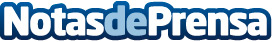 Un investigador del Campus de Terrassa patenta un producto biotecnológico para fabricar papel impermeable mediante enzimas naturalesDatos de contacto:UPC SchoolNota de prensa publicada en: https://www.notasdeprensa.es/un-investigador-del-campus-de-terrassa-patenta_1 Categorias: Sostenibilidad Biología http://www.notasdeprensa.es